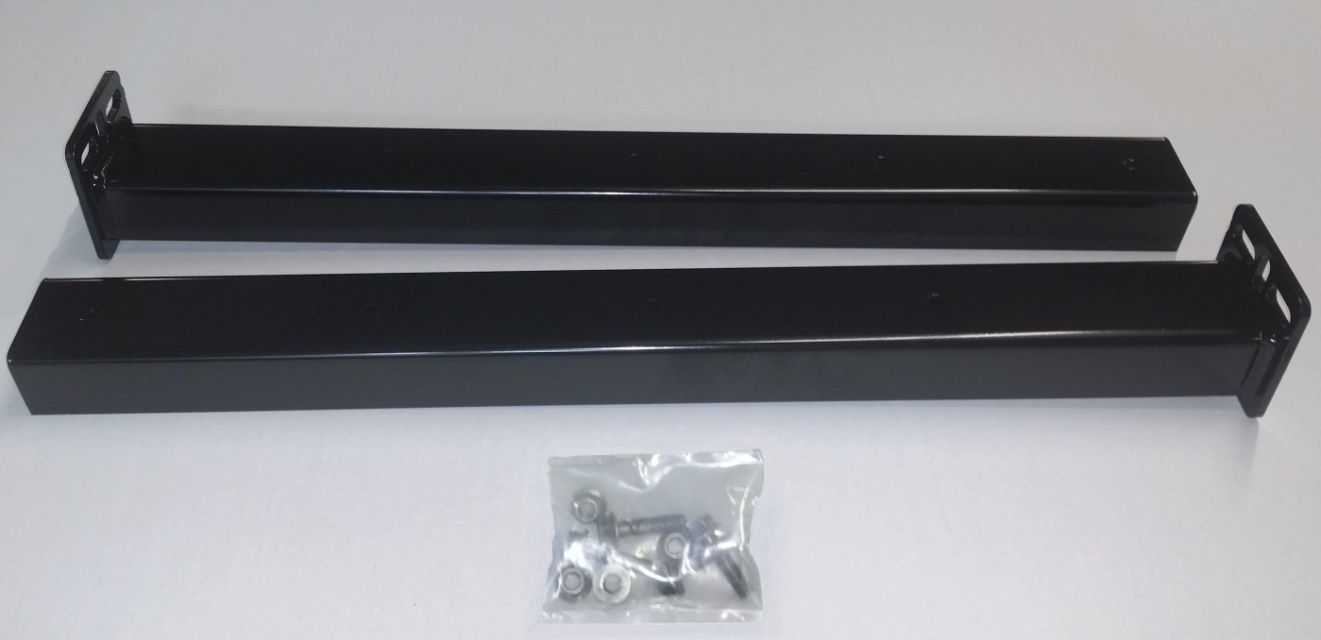 MUD FLAP HANGER KIT #10001460 CONTENTS: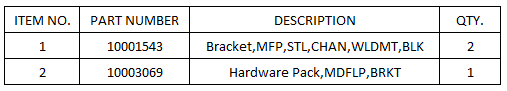 IMPORTANT SAFETY INFORMATIONREAD BEFORE INSTALLING OR USING MINIMIZER MUD FLAP HANGERSSAFETY INSTRUCTIONS FOR INSTALLATION:Use Minimizer Mud Flap Hangers only as specified.Carefully follow each of the installation instructions on the following pages.When using power tools, basic safety precautions should always be taken to reduce the risk of injury.TOOLS RECOMMENDED FOR INSTALLATION:Marker					•   Drill with 17/32” and 9/16” drill bitsImpact Driver				   IMPORTANT: Prior to installing the hangers on the truck frame, review hole sizes, spacing and check for proper clearances. If you need to drill holes, use a 17/32 up to a 9/16 drill bit. The mud flap hangers have two different bolt pattern options. (See Figure 1)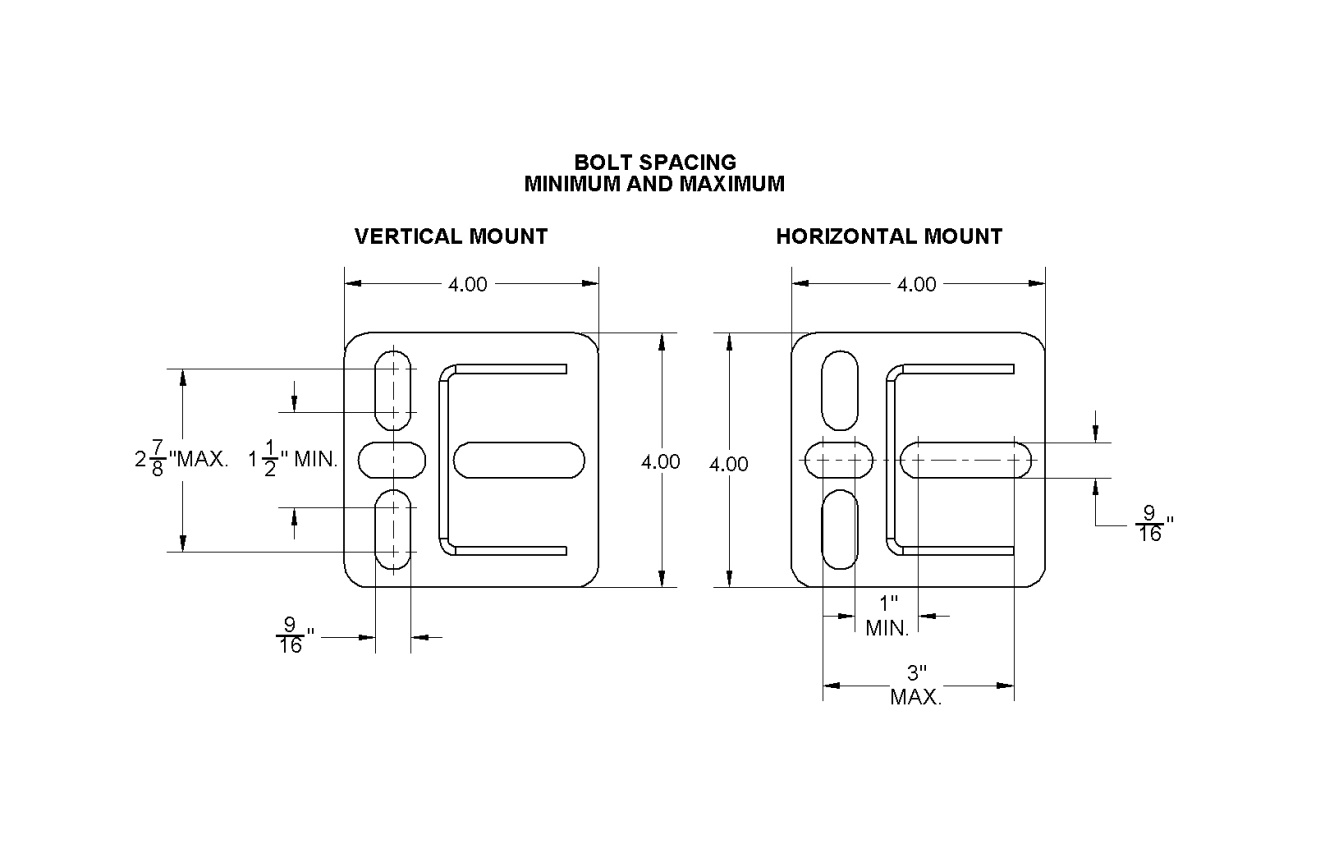 INSTALLATION PROCEDURE:Remove the existing mud flap hangers from the truck.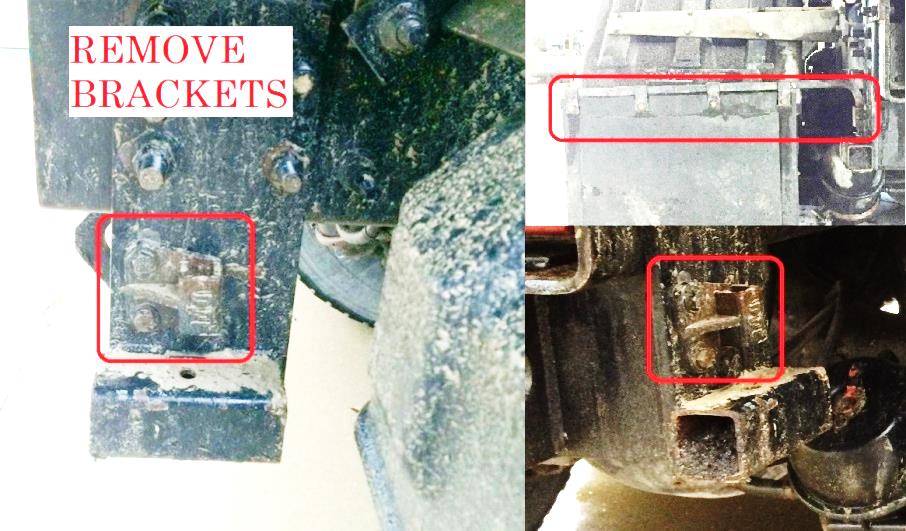 (See Figure 2)Once removed, inspect the previous bracket location. If raw metal is visible then clean, prime and paint all surfaces where the hangers will be mounted.Use the existing holes in the frame to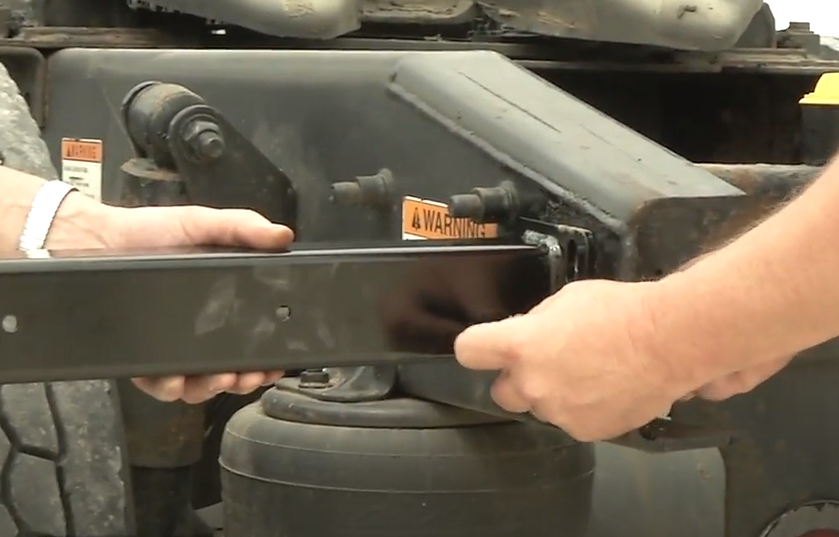 install the new mud flap hangers. (See Figures 3 and 4) Due to the different frame configuration of trucks, the existing holes may not be the correct size and/or location. If this is the case, drill new holes using that bracket as a template.When hangers are installed, the web of the channel should be facing to the rearof the truck, similar to Figure 4.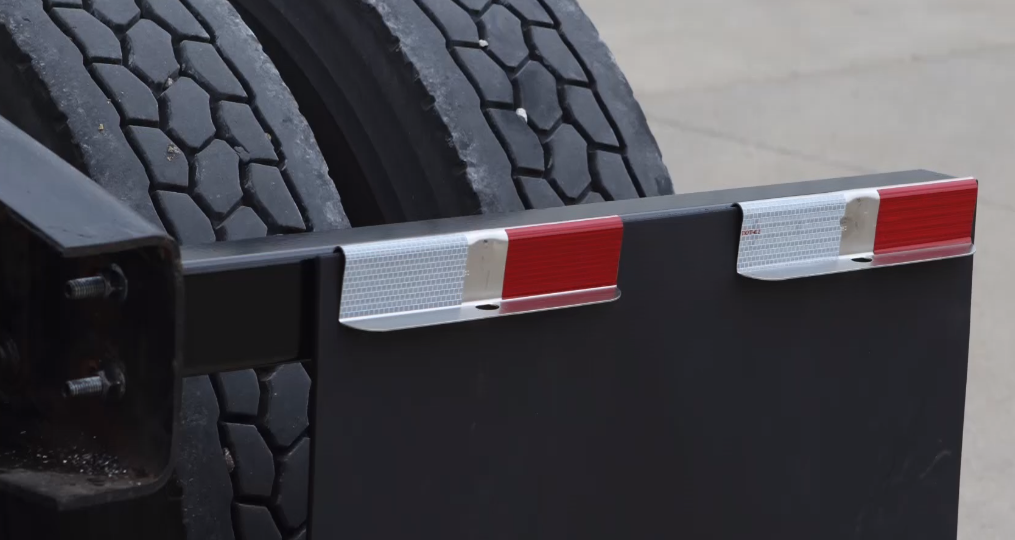 Once the hangers are attached, proceed with installation of the Fast Flap Bracket system. Part #10001563 (Not included in this kit.)Note: Follow the Fast Flap installation instructions when installing the Fast Flap brackets.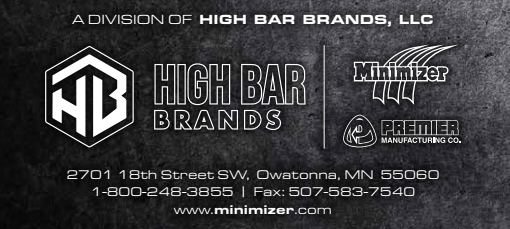 